Valg komiteens innstilling til styre i USF, 2015/16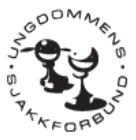 Leder:  

Carsten Beer Jacobsen, Stavanger SKU Styremedlemmer:Anders Hagen, 1911U, for to år Marianne Wold Haug, 1911U, for to år Hans-Henry Jacobsen, Tromsø SKU, for to år Elise Forså, Tromsø SKU, for et år Johannes Kvisla, 1911U, (ikke på valg)Aina Marie Svendsen, Stavanger SKU, (ikke på valg)Varamedlemmer:
Ramona Grotle, Sotra SKUKristoffer Madland, Trondheim SFUJørund Greibrokk, Alta SKU Medlem av reisefordelingsfond (1 fra Troms/nordre-Nordland)
Lena Halvorsen, Tromsø SKU RevisorerArne Birger Lund, Nordstrand SKU Henrik Wrangell, OSS Vararevisorer
Ole Kristian Førrisdahl, Sarpsborg Håkon Berntsen, Sarpsborg Disiplinærutvalg
Egil Arne Standal, Volda Ørsta SLU Gunnar Lie, Porsgrunn Torstein Bae, 1911U Valg komiteen har bestått av undertegnede, Lasse Løvik og Jørund Greibrokk, Jørund var ikke involvert angående drøftingen av varamedlemmer etter at hans kandidatur ble foreslåttEspen L Andersen
april 2015